Приложение 7 (Форма протокол ЭМС)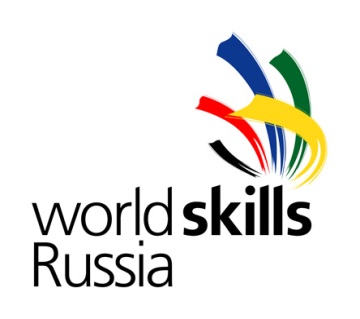 Региональный чемпионат WSR -2015 г.ПРОТОКОЛзаседания экспертно-методического совета (ЭМС)Региональный чемпионата WSR -2015 г.по компетенции __________________________Присутствовали:Председатель ЭМС (Старший эксперт WSR): __________________________ по компетенции __________________________Эксперты:_________________________________________________________________________________________________________________________________________________________________________________________________________________________________________________________________________________________________________________________________________В соревнованиях приняли участие ___ человек:*Если участников больше 20-ти, необходимо использовать еще один титульный лист формы настоящего протокола 2. По результатам подсчета баллов, выставленных членами экспертного совета,  призовые места присуждаются:а также вне призовые номинации:______________________________________________________________________________________________________________________________________________________________________________________________________________________________________________________________________________________________________________________________________________________________________________________________________________________________________________________________________________                Председатель ЭМС (Старший Эксперт WSR):по компетенции ____________________                 Подписи Экспертов и ФИО полностью:№участникаФ.И.О.участникаКол-вобаллов*МестоФ.И.О. участника Кол-вобалловIместоII местоIII место